会員各位　　　　　　　　　　　　　　　　　　　　　　　　　　　　　　　　　　平成29年9月1日（公社）茨城県臨床検査技師会会長　門馬　敏郎生理機能検査部門長　間中　伸行分野長　大庭　克則　安田　正徳第3回生理機能検査部門研修会のお知らせ謹啓会員の皆様には益々ご清祥のこととお慶び申し上げます。さて、生理機能検査部門では平成29年度第3回研修会を下記の通り開催致します。明日から使える呼吸機能検査の基礎的な内容となっております。奮ってご参加下さいます様ご案内申し上げます。　　　敬具記開催日時 ： 平成29年10月14日（土）14：00〜16:6:00    開催場所 ： 筑波メディカルセンター病院 メディカルスクエア3F TMCホール   テーマ   ： 第一部：肺機能検査の方法 初級編   　　　　　  第二部：代表的な呼吸器疾患と肺機能検査   講　師   ： 第一部：筑波大学附属病院 臨床検査部　　　　 菅谷 陽平 技師 第二部：筑波メディカルセンター病院 呼吸器内科　         望月 芙美 先生参加費 　:  会員500円　  非会員1000円申込方法 :　E-Mailによる申込み(記入内容、メールアドレスは次ページ参照)連絡先　 : 〒305—8558　茨城県つくば市天久保1—3—1　              筑波メディカルセンター病院　診療技術部 臨床検査科　安田 正徳                　　TEL：029-851-3511（代表）   FAX：029-858-5278（検査科直通）備　考   :  日臨技生涯教育研修制度　専門20点　（会員証を持参下さい）　　　　　　参加資格は問いません。多職種の方のご参加お待ちしております。    交通手段 ： 自家用車でお越しの方は指定駐車場を用意しています（次ページ参照）。                つくばセンターバスターミナル（TXつくば駅）から路線バス約5分、徒歩約15分。【申込方法】　　　・E-Mailでのお申込みとなります。E-Mail： seirikinoukensa@outlook.jp       （当日も受付可能です。E-Mailが不可能な場合はFAXも可能です。）       （FAXの場合は、上記連絡先 安田宛にお願いします。）　　　・E-mail件名に"第3回生理機能検査部門研修会申込み”と記入してください。　　　・本文に以下の内容を記入の上、お申込みください。　　　　　1.施設名 2.氏名3.会員番号（会員でない方は“非会員”と記載してください）4.地区（北東地区・西南地区・県外）5.電話番号6.研修会における質問（随時受け付けております。連絡先は上記）会場案内図・駐車場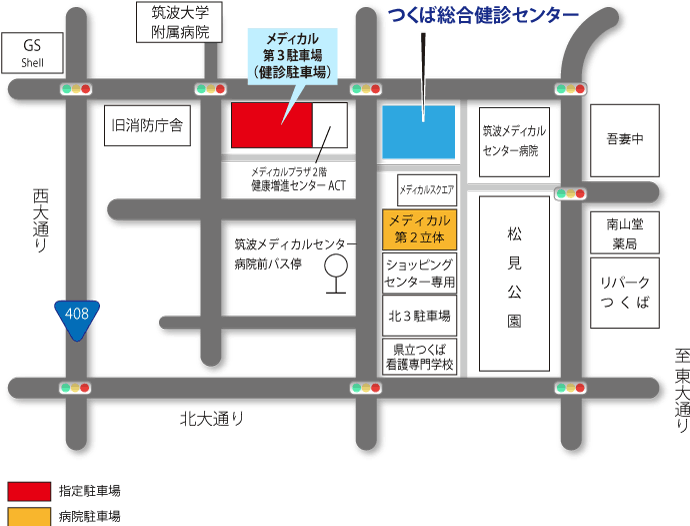 駐車場に関するお願い講習会当日にお車でご来場される際には、必ず指定駐車場をご利用下さい。駐車券無料化が適応になるのは指定駐車場のみとなりますので、ご理解頂きますようお願い申し上げます。第2立体駐車場は外来患者専用とさせていただきますので、駐車はご遠慮ください。皆様のご協力をお願い致します。